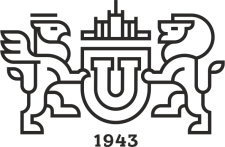 СЛУЖЕБНАЯ ЗАПИСКА№  	г. ЧелябинскО назначении кураторов академических группВ соответствии с приказом ректора № 1537-13/12 от 14.08.2023 г. направляем список кураторов академических групп высшей школы экономики и управления ЮУрГУ.Директор ВШЭУ                                                                                             А.В. КарпушкинаМ ИНИСТЕРСТВ О НАУКИ И ВЫСШЕГООБРАЗОВАНИЯ РОССИЙСКОЙ ФЕДЕРАЦИИЮЖНО-УРАЛЬСКИЙ ГОСУДАРСТВЕННЫЙ УНИВЕРСИТЕТВЫСШАЯ ШКОЛА ЭКОНОМИКИ И УПРАВЛЕНИЯ№ группыФИО куратораДолжностьАдрес электронной почты351Буслаева Ольга Станиславовнадоцент"Буслаева Ольга Станиславовна" <buslaevaos@susu.ru>;352Конова Елена Александровнастарший преподаватель"Конова Елена Александровна" <konovaea@susu.ac.ru>;353Мостовщикова Ирина Александровнадоцент"Мостовщикова Ирина Александровна" <mostovshchikovaia@susu.ru>;354Мостовщикова Ирина Александровнадоцент"Мостовщикова Ирина Александровна" <mostovshchikovaia@susu.ru>;355Якунина Юлия Сергеевнастарший преподаватель"Якунина Юлия Сергеевна" <iakuninays@susu.ru>;356Лелекова Светлана Юрьевнастарший преподаватель"Лелекова Светлана Юрьевна" <lelekovasi@susu.ac.ru>;358Александрова Валерия Александровнастарший преподаватель"Конкина Валерия Александровна" <konkinava@susu.ru>;359Макарова Татьяна Дмитриевнадоцент"Макарова Татьяна Дмитриевна" <makarovatd@susu.ru>;360Бородин Сергей Игоревичдоцент"Бородин Сергей Игоревич" <bsi@susu.ac.ru>;361Цало Илья Марковичдоцент"Цало Илья Маркович" <tcaloim@susu.ac.ru>;362Цало Илья Марковичдоцент"Цало Илья Маркович" <tcaloim@susu.ac.ru>;363Корниенко Елена Леонидовнадоцент"Корниенко Елена Леонидовна" <kornienkoel@susu.ru>;364Дмитриева Ирина Николаевнадоцент"Дмитриева Ирина Николаевна" <dmitrievain@susu.ru>;365Дмитриева Ирина Николаевнадоцент"Дмитриева Ирина Николаевна" <dmitrievain@susu.ru>;368Бородин Сергей Игоревичдоцент"Бородин Сергей Игоревич" <bsi@susu.ac.ru>;425Тимаева Светлана Александровнадоцент"Тимаева Светлана Александровна" <timaevasa@susu.ac.ru>;426Калашникова Надежда Вячеславовнастарший преподаватель"Калашникова Надежда Вячеславовна" <kalashnikovanv@susu.ac.ru>;427Шишкина Анна Владимировнастарший преподаватель"Шишкина Анна Владимировна" <shishkinaav@susu.ac.ru>;428Варкова Наталья Юрьевнастарший преподаватель"Варкова Наталья Юрьевна" <varkovani@susu.ru>;430Короленко Александр Николаевичстарший преподаватель"Короленко Александр Николаевич" <korolenkoan@susu.ru>;431Коновалова Татьяна Евгеньевнастарший преподаватель"Коновалова Татьяна Евгеньевна" <konovalovate@susu.ru>;434Макарова Татьяна Дмитриевнадоцент"Макарова Татьяна Дмитриевна" <makarovatd@susu.ru>;435Федяй Екатерина Сергеевнадоцент"Федяй Екатерина Сергеевна" <fediaies@susu.ru>;436Рязанцева Ольга Владимировнадоцент"Рязанцева Ольга Владимировна" <riazantcevaov@susu.ac.ru>;438Максимов Игорь Юрьевичдоцент"Максимов Игорь Юрьевич" <maximovii@susu.ac.ru>;439Стрельников Аркадий Анатольевичдоцент"Стрельников Аркадий Анатольевич" <strelnikovaa@susu.ac.ru>;440Степанов Евгений Александровичдоцент, заведующий кафедрой"Степанов Евгений Александрович" <stepanovea@susu.ru>;442Ухова Антонина Ивановнадоцент"Ухова Антонина Ивановна" <ukhovaai@susu.ac.ru>;443Гернега Ксения Сергеевнастарший преподаватель"Гернега Ксения Сергеевна" <gernegaks@susu.ru>;530Голованов Егор Борисовичдоцент"Голованов Егор Борисович" <golovanoveb@susu.ru>;531Голованов Егор Борисовичдоцент"Голованов Егор Борисович" <golovanoveb@susu.ru>;533Боброва Анна Владимировнапрофессор534Степанов Евгений Александровичдоцент, заведующий кафедрой"Степанов Евгений Александрович" <stepanovea@susu.ru>;535Соколов Сергей Станиславовичдоцент"Соколов Сергей Станиславович" <sokolovss@susu.ac.ru>;234 (ин.)Левина Алёна Борисовнадоцент"Левина Алена Борисовна" <levinaab@susu.ru>;366 (ин.)Завьялова Наталья Игоревнастарший преподаватель"Завьялова Наталья Игоревна" <zavialovani@susu.ac.ru>;442 (ин.)Ухова Антонина Ивановнадоцент"Ухова Антонина Ивановна" <ukhovaai@susu.ac.ru>;